Сценарий совместной образовательной деятельностипо эмоциональному развитию(старшая группа , 5-6 лет)Тема: «Спокойствие»Цели и задачи: - познакомить с эмоцией спокойствия, с пиктограммой спокойствия. - обучать детей выражать чувство с помощью мимики и движений.Используемые объекты и пособия:  видео «Спокойствие», пиктограмма, презентация «Лица», картина «спокойствие», мимическая гимнастика.Ход занятия:     Воспитатель:В страну Настроений отправимся мы,Где будем смеяться, грустить, удивляться.С героями этой волшебной страныНа каждом свидании будем встречаться.Нас ждут приключения, сказки, игра,Задания разные нового друга.Ну что, вы готовы? Тогда нам пора!     Детям предлагается к просмотру видео «Спокойствие», далее знакомство с пиктограммой.     Организация беседы по картине «Спокойствие»      Воспитатель: «Итак, наши герои выглядят очень спокойными (обращает внимание на доску, где расположена картинка с изображением бабушки и внуко). А кто на магнитной доске тоже выглядит очень спокойным? (ответы детей)»Воспитатель: «Бабушка. Как вы поняли, что бабушка спокойная? По каким признакам вы определили, что бабушка спокойная? (ответы детей) Она удобно сидит в кресле, лицо спокойное и  расслабленное, на губах играет небольшая улыбка. Действительно, бабушка удобно сидит в кресле, руки свободно лежат на подлокотниках, расслаблены. Внучка укрыла ноги бабушки мягким пледом, чтобы бабушке было тепло и комфортно. Мы видим, что лицо очень спокойное, не напряженное: брови, глаза, рот – расслаблены. Как вы думаете, что будет делать бабушка, чтобы успокоить своих внуков? Что бы детям было очень спокойно, но в то же время интересно? (ответы детей)Бабушка читает сказки!Каким обычно голосом бабушка читает сказки детям?- В тридевятом царстве, в тридевятом государстве…(интонируя, воспитатель громким и тихим голосом проговаривает отрывок начала сказок)Тихим, спокойным голосом.Дети, скажите, кто, по-вашему, более спокойный, бабушка или внучка? Почему? (Ответы детей) Бабушка! Потому что она тихо ходит, а внучка быстро бегает!»Мимическая гимнастика. Подведение итогов, рефлексия.Воспитатель: «Желаю вам оставаться такими спокойными, как сейчас до конца дня!»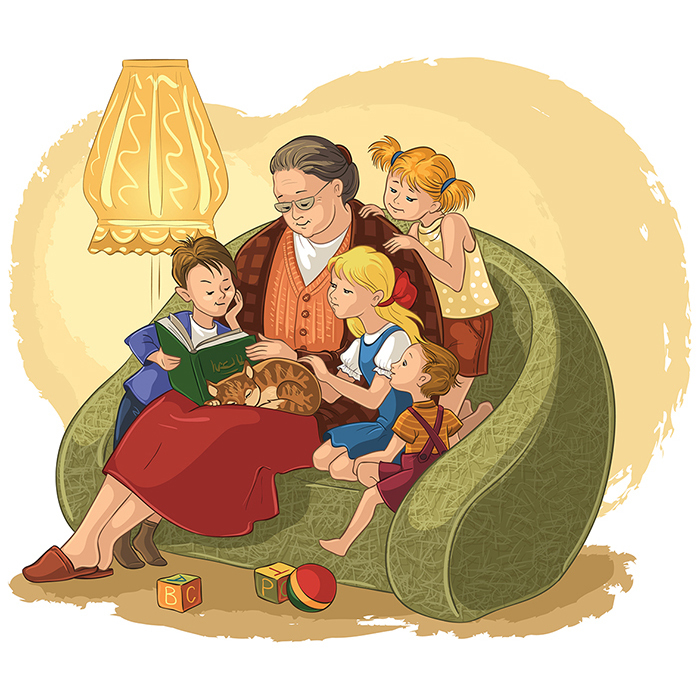 